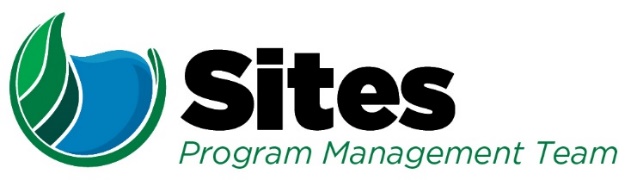 Sites Terrestrial Species Federal Agency Coordination Meeting Agenda and Action ItemsDate:Location:2800 Cottage Way, Sacramento, CATime:1:00 – 3:00 1:00 – 3:00 1:00 – 3:00 Leader:Ellen Berryman Ellen Berryman Recorder:Recorder:Recorder:Recorder:Ellen BerrymanEllen BerrymanEllen BerrymanPurpose: Sites BA, Terrestrial coordination with Federal AgenciesPurpose: Sites BA, Terrestrial coordination with Federal AgenciesPurpose: Sites BA, Terrestrial coordination with Federal AgenciesPurpose: Sites BA, Terrestrial coordination with Federal AgenciesPurpose: Sites BA, Terrestrial coordination with Federal AgenciesPurpose: Sites BA, Terrestrial coordination with Federal AgenciesPurpose: Sites BA, Terrestrial coordination with Federal AgenciesPurpose: Sites BA, Terrestrial coordination with Federal AgenciesPurpose: Sites BA, Terrestrial coordination with Federal AgenciesPurpose: Sites BA, Terrestrial coordination with Federal AgenciesInvitees:Invitees:Invitees:Invitees:Invitees:Invitees:Invitees:Invitees:Invitees:Invitees:Dan Cordova  Monique Briard Dan Cordova  Monique Briard Lauren Sullivan  Jelica Arsenijevic Lauren Sullivan  Jelica Arsenijevic Lauren Sullivan  Jelica Arsenijevic Lauren Sullivan  Jelica Arsenijevic Lauren Sullivan  Jelica Arsenijevic Lauren Sullivan  Jelica Arsenijevic Ellen Berryman John Spranza Ian Boyd Ellen Berryman John Spranza Ian Boyd Outstanding Actions Outstanding Actions Outstanding Actions Outstanding Actions Outstanding Actions Outstanding Actions Action/DecisionAction/DecisionStatusStatusNotesNotesNotesNotesNotesNotesDecide whether need to conference on longfin smelt/foothill yellow legged frogDecide whether need to conference on longfin smelt/foothill yellow legged frogIn progressIn progressNeed to re-visit when BA is in full swing again, to see whether these species have been proposed for listing, or proposed listing is imminent.Need to re-visit when BA is in full swing again, to see whether these species have been proposed for listing, or proposed listing is imminent.Need to re-visit when BA is in full swing again, to see whether these species have been proposed for listing, or proposed listing is imminent.Need to re-visit when BA is in full swing again, to see whether these species have been proposed for listing, or proposed listing is imminent.Need to re-visit when BA is in full swing again, to see whether these species have been proposed for listing, or proposed listing is imminent.Need to re-visit when BA is in full swing again, to see whether these species have been proposed for listing, or proposed listing is imminent.For each species or group of species, determine whether surveys should be conducted and if so, how will they be used (e.g., NLAA determinations?).  Also discuss timing.For each species or group of species, determine whether surveys should be conducted and if so, how will they be used (e.g., NLAA determinations?).  Also discuss timing.In progressIn progressTo discuss with each species group we address. To discuss with each species group we address. To discuss with each species group we address. To discuss with each species group we address. To discuss with each species group we address. To discuss with each species group we address. Lauren to send may affect/no effect table to NWR for reviewLauren to send may affect/no effect table to NWR for reviewIn progressIn progressDan will review and provide comments on the plants and vernal pool inverts.  FWS will closely review the materials provided  on plants and vernal pool inverts but rather then providing detailed tracked changes, they will let us know if there’s anything missing that we should add.Dan will review and provide comments on the plants and vernal pool inverts.  FWS will closely review the materials provided  on plants and vernal pool inverts but rather then providing detailed tracked changes, they will let us know if there’s anything missing that we should add.In progressIn progressDan provided comments on vernal pool inverts that can be applied to plants and other species. Dan provided comments on vernal pool inverts that can be applied to plants and other species. Dan provided comments on vernal pool inverts that can be applied to plants and other species. Dan provided comments on vernal pool inverts that can be applied to plants and other species. Dan provided comments on vernal pool inverts that can be applied to plants and other species. Dan provided comments on vernal pool inverts that can be applied to plants and other species. ICF to continue looking for viable mitigation options for the listed plant species in case they are found and cannot be avoided.  ICF to continue looking for viable mitigation options for the listed plant species in case they are found and cannot be avoided.  In progressIn progressAgenda:Agenda:Agenda:Agenda:Agenda:Agenda:Discussion TopicDiscussion TopicDiscussion TopicDiscussion TopicDiscussion TopicDiscussion TopicIntroductions, review meeting topics   Introductions, review meeting topics   Introductions, review meeting topics   Introductions, review meeting topics   Introductions, review meeting topics   Notes from last meetingNotes from last meetingNotes from last meetingNotes from last meetingNotes from last meetingNotes from last meetingBOR written comments on vernal pool shrimp (and any additional FWS verbal comments)BOR written comments on vernal pool shrimp (and any additional FWS verbal comments)BOR written comments on vernal pool shrimp (and any additional FWS verbal comments)BOR written comments on vernal pool shrimp (and any additional FWS verbal comments)BOR written comments on vernal pool shrimp (and any additional FWS verbal comments)BOR written comments on vernal pool shrimp (and any additional FWS verbal comments)BOR written comments on vernal pool shrimp (and any additional FWS verbal comments)BOR written comments on vernal pool shrimp (and any additional FWS verbal comments)BOR written comments on vernal pool shrimp (and any additional FWS verbal comments)BOR written comments on vernal pool shrimp (and any additional FWS verbal comments)Feedback on cuckoo excerptsFeedback on cuckoo excerptsFeedback on cuckoo excerptsFeedback on cuckoo excerptsFeedback on cuckoo excerptsFeedback on cuckoo excerptsFeedback on CRLF excerptsFeedback on CRLF excerptsFeedback on CRLF excerptsFeedback on CRLF excerptsFeedback on CRLF excerptsFeedback on CRLF excerptsMeeting scheduleMeeting scheduleMeeting scheduleMeeting scheduleMeeting scheduleMeeting schedule